磐石法院2020年度审判运行态势分析报告一、全院整体案件收、结、存情况   （一）案件收、结、存情况     2020年，本院共受理各类案件6941件，同比下降12.88%。其中，旧存415件，同比下降45.68%；新收6526件，同比下降9.40%；已结6760件，同比下降10.49%；未结181件，同比下降56.39%；结案率97.39%，同比增加2.60个百分点；结收比103.59%，同比减少1.26个百分点。员额法官37人，人均受案187.59件，人均结案182.70件。  （二）诉讼案件收、结、存情况2020年，本院共受理各类诉讼案件4304件，同比下降10.93%。其中，旧存259件，同比下降1.15%；新收案件4045件，同比下降11.49%；已结4175件，同比下降8.70%；未结129件，同比下降50.19%；结案率97.00%，同比增加2.36个百分点；结收比103.21%%，同比增加3.15个百分点；人均受案116.32件，人均结案112.84件。   （三）执行案件收、结、存情况2020年，本院执行案件受案2637件，其中旧存156件，同比下降68.92%；新收案件2491件，同比下降5.77%；已结案件2585件，同比下降13.23%；执结率为98.03%，同比增加3个百分点；结收比104.19%，同比减少8.95个百分点。二、审判效率指标情况统计（一）结案率情况      2020年结案率为97.39%，已超额完成省市法院确定的96%的考核指标。（二）结收比情况    2020年结收比为103.59%，已超额完成省市法院确定的101%的考核指标。  （三）旧存案件占比情况2020年旧存案件审结率为100%，地区排名第一，全省排名并列第一。   （四）人均结案数情况   2020年人均结案数为182.7件，居地区、全省中游。     （五）一审案件简易程序适用率情况2020年一审案件简易程序适用率为90.93%（年度考核指标为80%），地区排名第一，全省排名第七。（六）诉讼案件平均审理天数情况2020年诉讼案件平均审理天数为24.4天，较吉林地区法院平均值少6.9天。地区排名第二。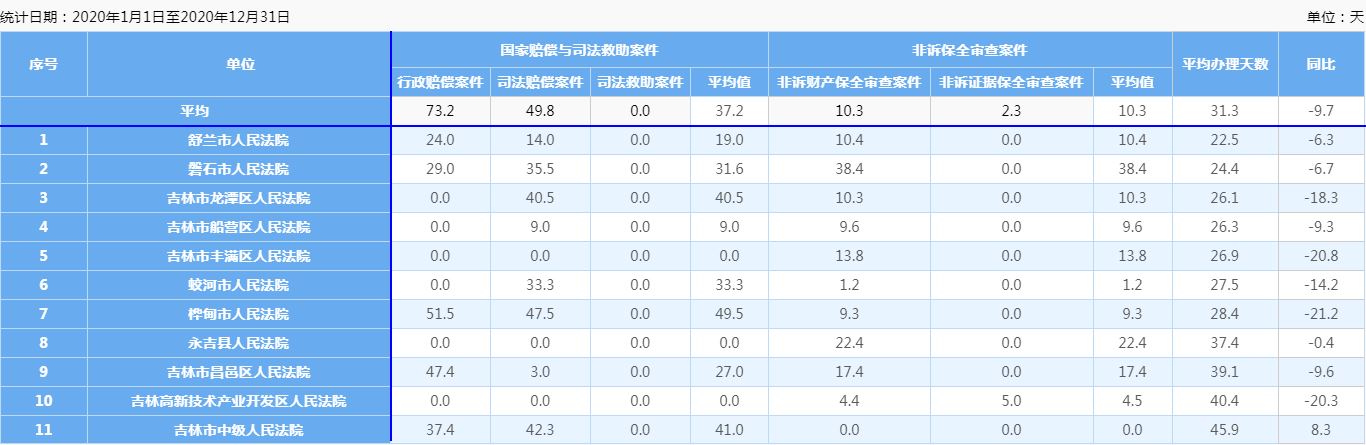    （七）上诉案件平均移送天数情况本院2020年考核区间的上诉案件平均移送天数为88.46天，较地区最低值的舒兰法院68.58天，多19.88天，较地区平均值80.55天，多7.91天。地区排名第九，处于后位。  三、审判质量指标情况统计     （一）一审案件服判息诉率情况2020年一审案件服判息诉率为95.66%（年度考核指标为94%），地区排名第三，全省排名第七。      （二）一审案件上诉被发改情况2020年一审案件上诉被改判、发回重审率为1.17%（年度考核指标为不高于2%）。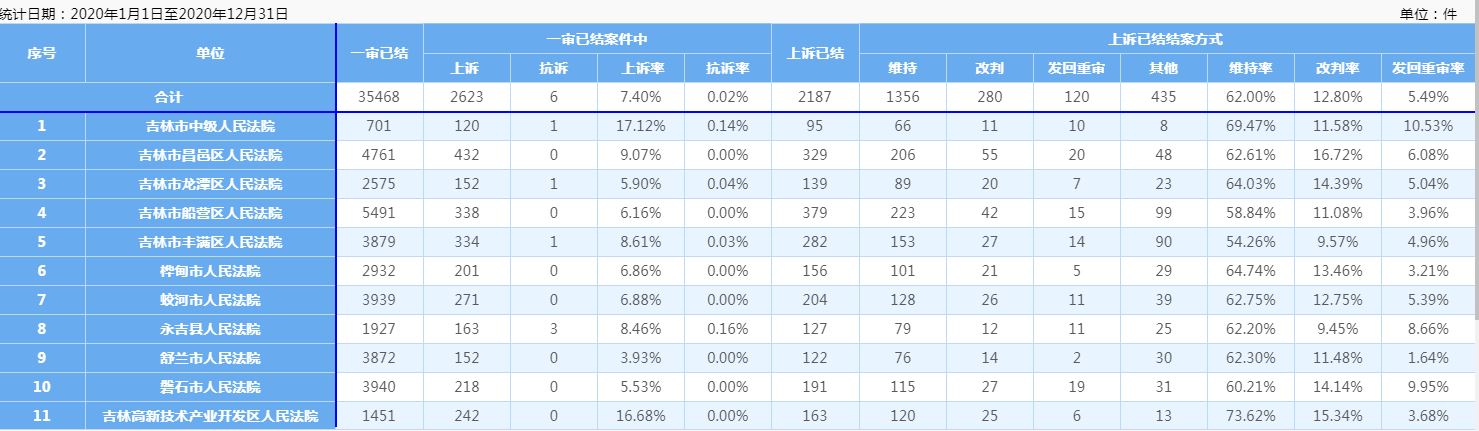 （三）生效案件再审被发改情况2020年生效案件再审被改判、发回重审率为0.10%（年度考核指标为不高于0.16%）。     （四）生效案件申请再审、申诉率情况2020年生效案件申请再审、申诉率为0.62%（年度考核指标为不高于2.5%），地区排名第四，全省排名十七。     四、审判效果指标情况统计     （一）调撤率情况      2020年调撤率为51.81%，地区排名第三，全省排名十五。   （二）司法公开情况      1、裁判文书公开情况2020年公开文书5271件，不上网公开信息1089件，误差率控制在2%以内，不上网文书数据公示已制作成表，并公布至司法公开网，圆满完成2020全年的裁判文书“双百”核查工作。2020全年裁判文书上网率为94.17%（上半年、年度考核指标均为80%）。2、庭审直播公开情况2020年直播案件数1746件，庭审直播率为39.76%（年度指标为达到30%）。3、审判流程信息公开情况2020年已公开案件3831件，有效公开3794件，有效公开率99.03%（年度考核指标为95%以上）；成功发送电子送达数2195件，电子送达率57.85%（年度考核指标为30%）；已公开文书数2341件，文书公开率61.70%（年度考核指标为30%）。 五、智慧法院建设与应用情况   （一）电子诉讼综合统计2020年网上立案3523件，其中民事一审案件网上3398件，网上立案率为97.70%；行政一审案件网上立案31件，网上立案率为86.11%；证据交换1628次，证据交换率为46.21%；网上开庭602次，开庭率为17.09%；网上交费663次，交费率18.82%（以上三项年度考核指标均达到5%的考核要求）。电子送达9467次，送达率100%（年度考核指标为30%）；地区排名第一。   （二）电子卷宗随案生成和深度应用情况本院2020年完成电子卷宗随案生成案件数占比、智能编目、网上阅卷、自动归档投入应用比四项指标均达到了100%。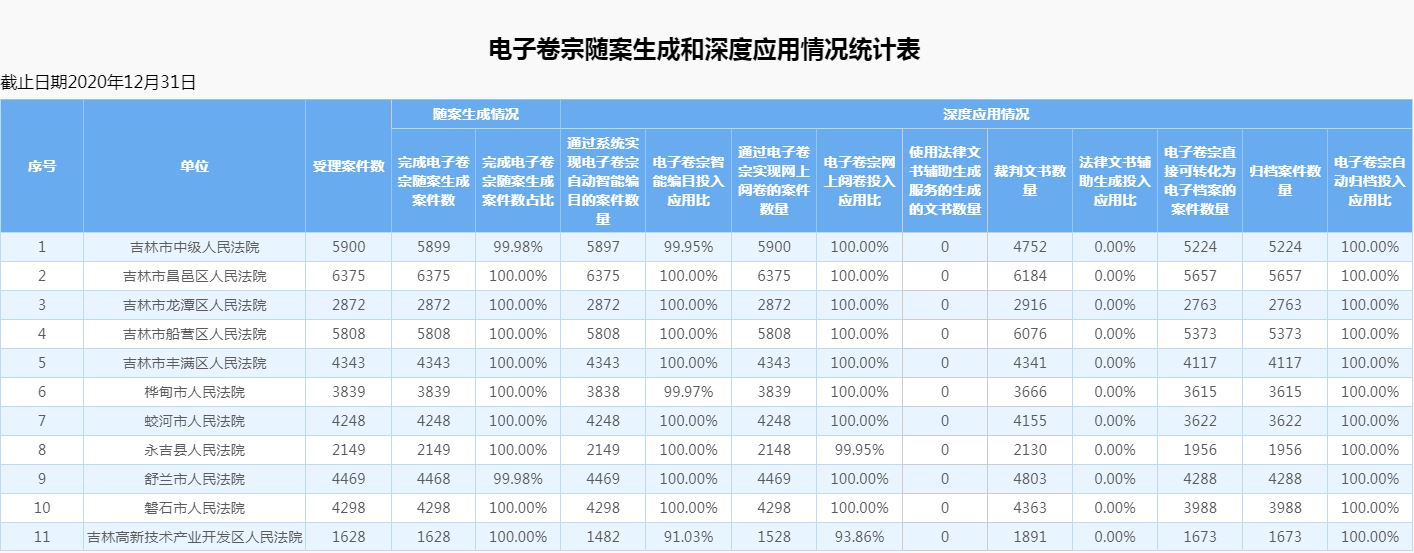 六、审判态势特点和问题（一）十三项审判质效考核项目中，有八项超额完成考核指标，得满分。该八项指标包括：结案率，结收比，一审案件简易程序适用率，一审案件服判息诉率，一审案件上诉被改判、发回重审率，生效案件申请再审、申诉率，生效案件再审被改判、发回重审率，司法公开。上述指标均已超额完成，且有多项地区排名靠前。   （二）按划分区间得分的五项考核项目，失分项较多。按划分区间得分的指标分别为旧存案件占比，诉讼案件平均审理天数，调撤率，人均结案数，上诉案件平均移送天数。这些考核项目只有在地区排名第一方能不失分。本院旧存案件占比地区排名第一，得满分，走在全省前列。诉讼案件平均审理天数地区排名第二，处于第一区间，失0.1分。调撤率地区排名第三，处于第四区间，失0.4分。人均结案数地区排名第七，处于第八区间，失0.8分。上诉案件平均移送天数地区排名第九，低于地区平均值，失1分。（三）智慧法院应用均衡发展，各项考核指标均超额完成。网上证据交换1628次，证据交换率为46.21%（年度考核指标为5%）。网上开庭602次，开庭率为17.09%（年度考核指标为5%）。网上立案3523件，其中民事一审案件网上3398件，网上立案率为97.70%；行政一审案件网上立案31件，网上立案率为86.11%。网上交费663次，交费率18.82%（年度考核指标为5%）。电子送达9467次，送达率100%（年度考核指标为30%）。电子卷宗随案生成案件数占比、智能编目、网上阅卷、自动归档投入应用比四项指标均达到了100%。本院2020年审判整体运行态势良好，各项指标比较均衡，审判执行质效地区排名第二。但我们也要清醒看到，本院各项审判工作还有很多进步空间和短板，比如上诉案件移送周期过长、上网裁判文书出现低级错误、院庭长监管案件不及时等问题。七、下一步工作建议2021年，上级法院对审判工作可能采取季度考核与日常考核相结合的方式进行，因此日常工作显得尤为重要。我们要以绩效考核目标为主线，从现在做起，将各项审判执行工作做实做细做到位，确保各项指标均衡发展。（一）强化学习，明确奋斗目标和方向。各业务部门要认真学习我院院党组和上级法院的工作精神，学深悟透，进一步统一思想，提高认识，明确努力方向；认真学习省、市法院及本院绩效考核的相关规定，深刻掌握其精神实质，对各项考核指标了如指掌，进一步明确奋斗目标。（二）加强教育，进一步提高政治意识和业务能力。各业务部门要结合省院开展的“加强管理年”活动，教育干警正确检视自身存在的问题和不足，找原因、挖根源，制定切实可行的整改措施，彻底整改到位。教育干警要加强政治理论和业务知识，不断提高政治站位和审判业务能力，为优质高效完成各项审判工作任务提供坚实保障。（三）对标对表，精准施策，强弱项、保优势。各业务部门要对照省市法院审判质效考核指标，结合本院审判运行态势，逐项分析研究，在总结成功经验的基础上，坚持问题导向，认真查找短板和弱项，分析具体原因，制定有效措施，并建立台账，限时提高，切实解决制约审判执行质效的深层次问题，确保优势指标项不下滑，强化短板弱项。 （四）加强监管，确保各项考核指标高质量发展。院、庭长要坚持目标导向，紧盯审判执行质效目标，精准施策，持续发力，不断强化监督管理职责，充分调动各方面的积极性。审管办要做好周报、月报和审判运行态势分析，为院、庭长提供决策依据。要把执法办案作为首要任务，充分考虑每个月的办案时间，充分考虑季节等影响办案的客观因素，统筹安排办案计划，科学确定周、月度、季度办案任务，形成收案结案均衡，执法办案工作良性循环的良好态势。提高简易程序适用率，加快办案节奏，缩短办案周期。要加强上诉案件移送工作的监督，坚决执行上诉案件送达和移送期限的规定，庭长要带头执行，做好表率，同时办案法官要尽职尽责，督促指导书记员尽快将上诉案件所需材料准备齐全，做到准确无误，最大限度缩短上诉移送天数。审管办要建立上诉案件台账，及时调度，摸清底数，限期清理，定期通报，从根本上杜绝无故拖延送达和移送现象的发生。要加大调撤力度，将调解贯穿于审判工作的始终，做到情理法高度融合。加大裁判文书释法说理和判后答疑工作力度，从而提高调撤率和息诉服判率。要全面落实“庭审直播是原则，不直播为例外”、“裁判文书上网是原则，不上网是例外”的制度，不直播、不上网的案件均由院长审批，并做好监督检查。   （五）继续加大智慧法院深度应用力度，确保各项指标稳步提升。各位员额法官要提高认识，强化智慧法院深度应用工作的重要性和必要性，把智慧法院应用工作贯穿到办理每一件案件之中，确保各项指标持续提升。审管办要做好动态监管，发现问题及时调度，并反馈给分管院领导和部门负责人。分管院领导和庭长也要认真履行管理职责，将此项工作抓好落实。充分发挥各方面的积极性，确保各项指标持续提升。要做好电子卷宗随案生成和深度应用工作，确保各项应用比均达到100%，为无纸化办案提供有力保障。   （六）加强管理性指标的监督，确保考核不失分。在紧紧盯住核心性考核指标的同时，也要注重管理性指标的监管。要严格执行案件变更程序、延长审限、扣除审限、中止审理等审批流程，加强动态跟踪监管，提高司法辅助工作效率，压缩案件审理程序外的流转周期，杜绝超审限案件的发生。法官、庭长、院领导要加强对“院庭长监管系统”的应用，各司其职，做好“四类案件”的网上标记和监管工作，做到符合监管条件的全部监管，不漏一案，确保监管率100%。要做好案件常规评查、重点案件评查，裁判文书评查，庭审评查等工作，对存在的共性问题和个性问题，予以通报，及时整改，同时评选出优秀裁判文书和优秀庭审，供学习借鉴，提高案件质量。各位法官在工作中要尽职尽责，确保案件质量、庭审质量、裁判文书质量，避免出现问题。2021年1月14日吉林地区基层法院收结案情况统计表吉林地区基层法院收结案情况统计表吉林地区基层法院收结案情况统计表吉林地区基层法院收结案情况统计表吉林地区基层法院收结案情况统计表吉林地区基层法院收结案情况统计表吉林地区基层法院收结案情况统计表吉林地区基层法院收结案情况统计表吉林地区基层法院收结案情况统计表吉林地区基层法院收结案情况统计表吉林地区基层法院收结案情况统计表统计区间：2020年1月1日至2020年12月31日统计区间：2020年1月1日至2020年12月31日统计区间：2020年1月1日至2020年12月31日统计区间：2020年1月1日至2020年12月31日统计区间：2020年1月1日至2020年12月31日全省排名法院旧存新收 受理未结已结结案率 结收比法官人数人均结案2吉林市船营区人民法院1979007920489911599.03%101.20%48189.914吉林市龙潭区人民法院3103898420864414498.48%106.31%3711220舒兰市人民法院20568967101115698698.38%101.31%34205.4723吉林高新技术产业开发区人民法院1222632275446270898.33%102.89%13208.3124吉林市丰满区人民法院38658336219106611398.30%104.80%28218.3233蛟河市人民法院39762906687134655398.00%104.18%33198.5842永吉县人民法院3133529384291375197.63%106.29%34110.3251磐石市人民法院41565266941181676097.39%103.59%37182.764吉林市昌邑区人民法院31788099126315881196.55%100.02%51172.7665桦甸市人民法院35861396497237626096.35%101.97%34184.12吉林地区基层法院诉讼案件收结案情况统计表吉林地区基层法院诉讼案件收结案情况统计表吉林地区基层法院诉讼案件收结案情况统计表吉林地区基层法院诉讼案件收结案情况统计表吉林地区基层法院诉讼案件收结案情况统计表吉林地区基层法院诉讼案件收结案情况统计表吉林地区基层法院诉讼案件收结案情况统计表吉林地区基层法院诉讼案件收结案情况统计表吉林地区基层法院诉讼案件收结案情况统计表吉林地区基层法院诉讼案件收结案情况统计表吉林地区基层法院诉讼案件收结案情况统计表吉林地区基层法院诉讼案件收结案情况统计表统计区间：2020年1月1日至2020年12月31日统计区间：2020年1月1日至2020年12月31日统计区间：2020年1月1日至2020年12月31日统计日期：2021年1月5日统计日期：2021年1月5日统计日期：2021年1月5日统计日期：2021年1月5日统计日期：2021年1月5日统计日期：2021年1月5日统计日期：2021年1月5日统计日期：2021年1月5日统计日期：2021年1月5日全省排名法院旧存新收 受理未结已结结案率结收比同比 法官人数 人均结案2吉林市船营区人民法院1125700581267574598.85%100.79%-4.65 48119.69 11吉林市龙潭区人民法院1922687287951282898.23%105.25%-4.46 3776.43 18舒兰市人民法院15443204474100437497.76%101.25%-3.57 34128.65 22蛟河市人民法院2564002425899415997.67%103.92%-1.64 33126.03 23吉林市丰满区人民法院33040224352105424797.59%105.59%-0.94 28151.68 34吉林高新技术产业开发区人民法院1201508162846158297.17%104.91%-11.00 13121.69 41磐石市人民法院25940454304129417597.00%103.21%3.15 37112.84 54永吉县人民法院1651990215584207196.10%104.07%0.48 3460.91 61吉林市昌邑区人民法院22661626388306608295.21%98.70%-11.88 51119.25 64桦甸市人民法院16036843844217362794.35%98.45%-12.80 34106.68 吉林地区基层法院执行案件收结案情况统计表吉林地区基层法院执行案件收结案情况统计表吉林地区基层法院执行案件收结案情况统计表吉林地区基层法院执行案件收结案情况统计表吉林地区基层法院执行案件收结案情况统计表吉林地区基层法院执行案件收结案情况统计表吉林地区基层法院执行案件收结案情况统计表吉林地区基层法院执行案件收结案情况统计表吉林地区基层法院执行案件收结案情况统计表吉林地区基层法院执行案件收结案情况统计表吉林地区基层法院执行案件收结案情况统计表统计区间：2020年1月1日至2020年12月31日统计区间：2020年1月1日至2020年12月31日统计区间：2020年1月1日至2020年12月31日序号法院旧存新收 受理未结已结执结率同比结收比同比1吉林高新技术产业开发区人民法院21124112601126100.00%0.15 100.18%-7.81 3吉林市丰满区人民法院56181118671186699.95%2.45 103.04%-16.58 15吉林市昌邑区人民法院91264727389272999.67%1.94 103.10%-30.68 17永吉县人民法院148153916877168099.59%7.02 109.16%0.17 28舒兰市人民法院512576262715261299.43%1.02 101.40%-10.53 33吉林市船营区人民法院853307339222337099.35%2.12 101.91%-6.89 39桦甸市人民法院1982455265320263399.25%4.63 107.25%-10.53 50吉林市龙潭区人民法院1181211132913131699.02%4.94 108.67%6.04 60蛟河市人民法院1412288242935239498.56%3.63 104.63%-2.38 64磐石市人民法院1562481263752258598.03%3.00 104.19%-8.95   吉林地区基层法院旧存未结诉讼案件清理进度统计表  吉林地区基层法院旧存未结诉讼案件清理进度统计表  吉林地区基层法院旧存未结诉讼案件清理进度统计表  吉林地区基层法院旧存未结诉讼案件清理进度统计表  吉林地区基层法院旧存未结诉讼案件清理进度统计表  吉林地区基层法院旧存未结诉讼案件清理进度统计表统计区间：2020年1月1日至2020年12月31日统计区间：2020年1月1日至2020年12月31日统计区间：2020年1月1日至2020年12月31日统计日期：2021年1月5日统计日期：2021年1月5日统计日期：2021年1月5日序号法院旧存总数已结未结审结率序号法院旧存总数已结未结审结率1蛟河市人民法院2522520100.00%1磐石市人民法院2542540100.00%27永吉县人民法院157155298.73%33桦甸市人民法院157154398.09%35吉林市丰满区人民法院326319797.85%36吉林市龙潭区人民法院186182497.85%41舒兰市人民法院152148497.37%46吉林市船营区人民法院110106496.36%48吉林市昌邑区人民法院216208896.30%51吉林高新技术产业开发区人民法院120115595.83%吉林地区基层全省法院简易程序适用率情况统计表吉林地区基层全省法院简易程序适用率情况统计表吉林地区基层全省法院简易程序适用率情况统计表吉林地区基层全省法院简易程序适用率情况统计表吉林地区基层全省法院简易程序适用率情况统计表吉林地区基层全省法院简易程序适用率情况统计表统计区间：2020年1月1日至2020年12月31日统计区间：2020年1月1日至2020年12月31日全省排名法院 合计 合计 合计 合计全省排名法院简易普通简易程序适用率同比7磐石市人民法院358035790.93%4.61 12永吉县人民法院173219589.88%2.18 17蛟河市人民法院350743289.03%5.16 20吉林市船营区人民法院488460788.95%0.91 22吉林市丰满区人民法院344143888.71%9.72 27吉林市龙潭区人民法院227629988.39%12.30 43吉林高新技术产业开发区人民法院125619686.50%10.09 46舒兰市人民法院334652586.44%6.60 55桦甸市人民法院250742385.56%5.17 65吉林市昌邑区人民法院378396579.68%-0.06 原审法院小于30介于30到60介于60到90介于90到120大于120 平均流转周期舒兰市人民法院255150251468.58吉林市龙潭区人民法院246141322172.19桦甸市人民法院216322391373.47吉林市昌邑区人民法院4587136673775.64吉林市船营区人民法院55128157626780.75永吉县人民法院124028281783.7蛟河市人民法院177361554183.72吉林市丰满区人民法院358594637687.61磐石市人民法院306056304288.46吉林高新技术产业开发区人民法院145356483891.37吉林地区基层法院一审案件服判息诉率情况统计表吉林地区基层法院一审案件服判息诉率情况统计表吉林地区基层法院一审案件服判息诉率情况统计表吉林地区基层法院一审案件服判息诉率情况统计表吉林地区基层法院一审案件服判息诉率情况统计表吉林地区基层法院一审案件服判息诉率情况统计表统计区间：2020年1月1日至2020年12月31日统计区间：2020年1月1日至2020年12月31日统计日期：2021年1月5日统计日期：2021年1月5日全省排名法院合计合计合计合计全省排名法院一审已结案件数上诉案件收案数一审案件服判息诉率同比1舒兰市人民法院387211397.08%3.98 6吉林市龙潭区人民法院257511095.73%8.93 7磐石市人民法院394017195.66%1.75 16蛟河市人民法院393921194.64%3.40 17吉林市船营区人民法院549130194.52%1.43 19桦甸市人民法院293216694.34%1.74 22吉林市丰满区人民法院387922194.30%4.44 38永吉县人民法院192712593.51%1.35 49吉林市昌邑区人民法院476135992.46%6.23 65吉林高新技术产业开发区人民法院145220585.88%-0.05 序号法院一审案件被发、改率同比增减生效案件被发、改率 同比增减序号法院一审案件被发、改率同比增减生效案件被发、改率 同比增减序号法院一审案件被发、改率同比增减生效案件被发、改率 同比增减1吉林市昌邑区人民法院2.58%-0.60%0.21%-0.04%2吉林市龙潭区人民法院1.79%-1.07%0.20%0.09%3吉林市船营区人民法院2.37%0.49%0.18%-0.03%4吉林市丰满区人民法院2.09%0.61%0.21%0.07%5桦甸市人民法院1.43%0.06%0.45%0.40%6蛟河市人民法院1.50%-0.02%0.21%-0.02%7永吉县人民法院2.28%0.06%0.22%0.10%8舒兰市人民法院0.98%-0.38%0.08%-0.04%9磐石市人民法院1.60%-0.03%0.10%-0.13%10吉林高新技术产业开发区人民法院3.93%1.19%0.15%-0.21%吉林地区基层法院生效案件申请再审、申诉率情况统计表吉林地区基层法院生效案件申请再审、申诉率情况统计表吉林地区基层法院生效案件申请再审、申诉率情况统计表吉林地区基层法院生效案件申请再审、申诉率情况统计表吉林地区基层法院生效案件申请再审、申诉率情况统计表吉林地区基层法院生效案件申请再审、申诉率情况统计表吉林地区基层法院生效案件申请再审、申诉率情况统计表统计区间：2020年1月1日至2020年12月31日统计区间：2020年1月1日至2020年12月31日统计日期：2021年1月5日统计日期：2021年1月5日统计日期：2021年1月5日统计日期：2021年1月5日统计日期：2021年1月5日全省排名法院合计合计合计合计合计全省排名法院申请再审申诉收案总数生效案件总结案数减刑假释结案数生效案件申请再审申诉率同比3舒兰市人民法院11396020.28%-0.18 7吉林市丰满区人民法院14369630.38%-0.19 10吉林市船营区人民法院245302190.45%-0.33 17磐石市人民法院243896120.62%0.12 21永吉县人民法院121818120.66%-0.29 23蛟河市人民法院27379810.71%-0.32 24桦甸市人民法院24327350.73%-0.36 30吉林市昌邑区人民法院43521700.82%-0.23 43吉林市龙潭区人民法院29255881.14%0.19 53吉林高新技术产业开发区人民法院22131401.67%0.29 吉林地区基层法院调撤率情况统计表吉林地区基层法院调撤率情况统计表吉林地区基层法院调撤率情况统计表吉林地区基层法院调撤率情况统计表吉林地区基层法院调撤率情况统计表吉林地区基层法院调撤率情况统计表吉林地区基层法院调撤率情况统计表统计区间：2020年1月1日至2020年12月31日                                                                                                                                                                                                                                                              统计区间：2020年1月1日至2020年12月31日                                                                                                                                                                                                                                                              统计区间：2020年1月1日至2020年12月31日                                                                                                                                                                                                                                                              统计区间：2020年1月1日至2020年12月31日                                                                                                                                                                                                                                                              统计区间：2020年1月1日至2020年12月31日                                                                                                                                                                                                                                                              统计日期：2021年1月5日统计日期：2021年1月5日全省排名法院合计合计合计合计合计全省排名法院调解撤诉已结案件数诉讼案件结案数减刑假释结案数调撤率同比6吉林市龙潭区人民法院16102828857.09%17.67 11吉林市船营区人民法院301757451952.69%6.82 15磐石市人民法院215741751251.81%1.48 20舒兰市人民法院21574374249.34%8.96 23吉林市丰满区人民法院20574247348.47%10.02 38蛟河市人民法院18274159143.94%16.13 47吉林高新技术产业开发区人民法院6591582041.66%10.02 57桦甸市人民法院13373627536.91%7.21 59吉林市昌邑区人民法院21766082035.78%3.70 61永吉县人民法院72120711235.02%0.05 吉林地区基层法院审判质效主要指标月调度统计表吉林地区基层法院审判质效主要指标月调度统计表吉林地区基层法院审判质效主要指标月调度统计表吉林地区基层法院审判质效主要指标月调度统计表吉林地区基层法院审判质效主要指标月调度统计表吉林地区基层法院审判质效主要指标月调度统计表吉林地区基层法院审判质效主要指标月调度统计表吉林地区基层法院审判质效主要指标月调度统计表吉林地区基层法院审判质效主要指标月调度统计表吉林地区基层法院审判质效主要指标月调度统计表吉林地区基层法院审判质效主要指标月调度统计表吉林地区基层法院审判质效主要指标月调度统计表统计区间：2020年1月1日至2020年12月31日统计区间：2020年1月1日至2020年12月31日统计区间：2020年1月1日至2020年12月31日统计区间：2020年1月1日至2020年12月31日统计日期：2021年1月5日统计日期：2021年1月5日全省排名法院结案率指标结案率指标六项指标六项指标六项指标六项指标六项指标六项指标六项指标合计比率全省排名法院结案率比重50%结收比一审服判息诉率一审案件上诉被改判、发回重审率(反向)旧存案件占比(反向)简易程序适用率调撤率合计比重50%合计比率2吉林市龙潭区人民法院98.48%49.24%106.31%95.73%98.21%99.86%88.39%57.09%45.47%94.71%6吉林市船营区人民法院99.03%49.52%101.20%94.52%97.63%99.95%88.95%52.69%44.58%94.09%15磐石市人民法院97.39%48.70%103.59%95.66%98.40%99.99%90.93%51.81%45.03%93.73%17吉林市丰满区人民法院98.30%49.15%104.80%94.30%97.91%99.86%88.71%48.47%44.50%93.65%20舒兰市人民法院98.38%49.19%101.31%97.08%99.02%99.92%86.44%49.34%44.42%93.61%26蛟河市人民法院98.00%49.00%104.18%94.64%98.50%100.00%89.03%43.94%44.19%93.19%48永吉县人民法院97.63%48.82%106.29%93.51%97.72%99.82%89.88%35.02%43.52%92.34%59吉林高新技术产业开发区人民法院98.33%49.16%102.89%85.88%96.07%99.82%86.50%41.66%42.73%91.90%63桦甸市人民法院96.35%48.18%101.97%94.34%98.57%99.91%85.56%36.91%43.11%91.28%65吉林市昌邑区人民法院96.55%48.27%100.02%92.46%97.42%99.87%79.68%35.78%42.10%90.38%序号法院已公开案件数有效公开案件数有效公开率成功发送电子送达数电子送达率已公开文书数文书公开率1昌邑法院4845483599.79%291660.31%237049.02%2龙潭法院2476246499.51%229593.14%95338.68%3船营法院5479546499.72%8314152.16%364966.78%4丰满法院3664364899.56%147140.32%142238.98%5桦甸法院3017300399.53%10896362.84%134244.69%6蛟河法院3809379799.68%310881.85%338389.10%7永吉法院1855184999.67%139275.28%164388.86%8舒兰法院3824382099.89%6857179.50%146538.35%9磐石法院3831379499.03%219557.85%234161.70%10高新法院1385138099.63%96670.00%33224.06%统计区间：2020年1月1日至2020年12月31日统计区间：2020年1月1日至2020年12月31日统计区间：2020年1月1日至2020年12月31日统计区间：2020年1月1日至2020年12月31日统计区间：2020年1月1日至2020年12月31日统计时间2021年01月05日统计时间2021年01月05日统计时间2021年01月05日统计时间2021年01月05日序号法院网上立案网上交费电子送达网上阅卷云会议证据交换审诉辩1吉林市昌邑区人民法院4085225484511779064061312吉林市龙潭区人民法院208671418551192399226823吉林市船营区人民法院43795233054120804177052584吉林市丰满区人民法院2959752611026473155132865桦甸市人民法院2137260167733455061126316蛟河市人民法院33947285299232225209036087永吉县人民法院15283971546416250115218248舒兰市人民法院323670637821835489534579磐石市人民法院352366394671576021628355910吉林高新技术产业开发区人民法院1037232150016632451285